Name: ____________________			          		         Period: ____________Directions:Complete each part of the Goal Sheet. Follow the directions that apply to each part). The Goal Sheet is due the day of the Unit 9 Test (____________).Objectives: WH 6.1, 6.3, 6.4Explain how new ideas and theories of the universe altered political thought and affected economic and social conditions.Explain how physical geography and natural resources influenced industrialism and changes in the natural environment.Analyze the effects of industrialism and urbanization on social and economic reform.PART I Vocabulary: Write a complete definition for the following terms and concepts. For each starred (*) item create an illustration that represents the term/concept.PART II Essential Questions: On a separate sheet of paper answer the following questions in complete sentences. Explain concepts and use examples when necessary.Was a second revolution in agriculture necessary for the Industrial Revolution? Explain.What were some of the positives and negatives of industrialization? Where did the Industrial Revolution start? Why?PART III Document Analysis: Read the document below and answer the following questions. 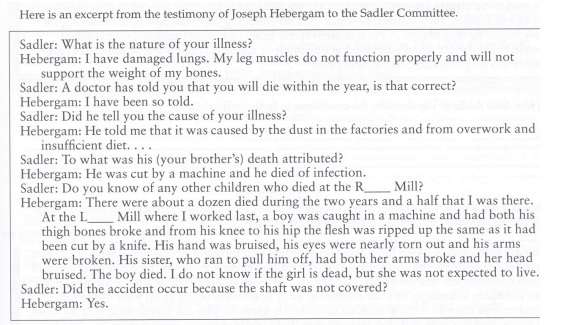 What is Hebergam’s condition? How did it happen?      2. Describe the working conditions that the children have to deal with?     3. Besides covering the shaft what could be done to make the working conditions safer?The Industrial Revolution1 Industrial Revolution2. Enclosure Act3. Crop Rotation4. Factors of Production5. Industrialization6. Entrepreneur7. Factory System8. Assembly line9. Urbanization10. Middle Class11. Adam Smith12. Capitalism13. Corporation14. Laissez Faire15. Karl Marx16. Socialism17. Communism18. Labor Unions19. Collective Bargaining20. Strikes 21. Utilitarianism22. Thomas Malthus